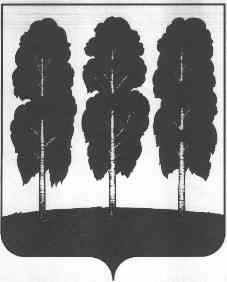 АДМИНИСТРАЦИЯ БЕРЕЗОВСКОГО РАЙОНАХанты-Мансийский автономный округ – ЮграПОСТАНОВЛЕНИЕот 03.12.2021                                                                                                          № 1407пгт. БерезовоОб утверждении Программы  профилактики рисков причинения вреда (ущерба) охраняемым законом ценностям при осуществлении муниципального жилищного контроля на территории городского поселения Березово на 2022 год  В соответствии со статьей 44 Федерального закона от 31 июля 2020 года № 248-ФЗ «О государственном контроле (надзоре) и муниципальном контроле в Российской Федерации», постановлением Правительства Российской Федерации от 25 июня 2021 года № 990 «Об утверждении Правил разработки и утверждения контрольными (надзорными) органами программы профилактики рисков причинения вреда (ущерба) охраняемым законом ценностям»:  Утвердить Программу  профилактики рисков причинения вреда (ущерба) охраняемым законом ценностям при осуществлении муниципального жилищного контроля на территории городского поселения Березово на 2022 год, согласно приложению к настоящему постановлению.   Разместить настоящее постановление на официальных веб-сайтах органов местного самоуправления Березовского района, городского поселения Березово.3. Настоящее постановление вступает в силу после его подписания и распространяется на правоотношения, возникающие с 01.01.2022 года. 4. Контроль за исполнением настоящего постановления возложить на заместителя главы Березовского района, председателя комитета С.Н. Титова.Глава района								    	         П.В. АртеевПриложение к постановлению администрации Березовского районаот 03.12.2021 № 1407Программа  профилактики рисков причинения вреда (ущерба) охраняемым законом ценностям при осуществлении муниципального жилищного контроля на территории городского поселения Березово на 2022 год (далее - программа)ПАСПОРТРаздел 1. Анализ текущего состояния осуществления муниципального жилищного контроля, описание текущего уровня развития профилактической деятельности контрольного органа, характеристика проблем, на решение которых направлена программаАнализ текущего состояния осуществления муниципального жилищного контроля.Органом местного самоуправления, осуществляющим муниципальный жилищный контроль на территории городского поселения Березово, является администрация Березовского района (далее-орган муниципального контроля), в соответствии со статьей 20 Жилищного кодекса Российской Федерации, Федеральным законом от 06.10.2003 № 131-ФЗ «Об общих принципах организации местного самоуправления в Российской Федерации», частью 12 статьи 27 Устава Березовского района.Непосредственно муниципальный контроль осуществляет Управление по жилищно-коммунальному хозяйству администрации Березовского района (далее-Управление).Муниципальный жилищный контроль осуществляется в отношении муниципальных жилых помещений расположенных на территории муниципального образования городское поселение  Березово Березовского района.Подконтрольными субъектами муниципального жилищного контроля  являются юридические лица, индивидуальные предприниматели осуществляющие предпринимательскую деятельность на территории городского поселения Березово, в отношении муниципального жилищного фонда. Обязательные требования, требования, установленные муниципальными правовыми актами, оценка соблюдения которых является предметом муниципального жилищного контроля, закреплены в следующих нормативных правовых  актах:- Жилищный кодекс Российской Федерации;- Федеральный закон от 23 ноября 2009 года № 261-ФЗ «Об энергосбережении и о повышении энергетической эффективности и о внесении изменений в отдельные законодательные акты Российской Федерации»;- постановление Правительства РФ от 13.08.2006 № 491 «Об утверждении Правил содержания общего имущества в многоквартирном доме и правил изменения размера платы за содержание жилого помещения в случае оказания услуг и выполнения работ по управлению, содержанию и ремонту общего имущества в многоквартирном доме ненадлежащего качества и (или) с перерывами, превышающими установленную продолжительность» (далее - постановление Правительства Российской Федерации от 13.08.2006 № 491);- постановление Правительства Российской Федерации от 06.05.2011                 № 354 «О предоставлении коммунальных услуг собственникам и пользователям помещений в многоквартирных домах и жилых домов»;- постановление Госстроя РФ от 27.09.2003 № 170 «Об утверждении Правил и норм технической эксплуатации жилищного фонда» (далее- постановление Госстроя России от 27.09.2003 № 170);- постановление Правительства РФ от 03.04.2013 № 290 «О минимальном перечне услуг и работ, необходимых для обеспечения надлежащего содержания общего имущества в многоквартирном доме, и порядке их оказания и выполнения»;- постановление администрации Березовского района от 29.08.2018                  № 766 «О Порядке организации и осуществления муниципального жилищного контроля на территории городского поселения Березово»;- постановление администрации Березовского района от 18.03.2019                  № 295 «Об административном регламенте осуществления муниципального жилищного контроля на территории городского поселения Березово и признании утратившими силу некоторых муниципальных правовых актов администрации Березовского района».Постановлением администрации Березовского района от 08.08.2018                № 711 утвержден перечень нормативных правовых актов или их отдельных частей, содержащих обязательные требования, требования, установленные муниципальными правовыми актами, оценка соблюдения которых является предметом муниципального жилищного контроля на территории городского поселения Березово.Количество подконтрольных субъектов, по муниципальному жилищному  контролю на территории городского поселения Березово составляет 6 единиц. В  соответствии с постановлением Правительства Российской Федерации от 30.11.2020 № 1969 «Об особенностях формирования ежегодных планов проведения плановых проверок юридических лиц и индивидуальных предпринимателей на 2021 год, проведения проверок в 2021 году и внесении изменений в пункт 7 Правил подготовки органами государственного контроля (надзора) и органами муниципального контроля ежегодных планов проведения плановых проверок юридических лиц и индивидуальных предпринимателей» в 2021 году по муниципальному жилищному контролю не проводились плановые проверки в отношении юридических лиц, индивидуальных предпринимателей, отнесенных в соответствии с положениями статьи  4 Федерального закона  от 24.07.2007  № 209-ФЗ «О развитии малого и среднего предпринимательства в Российской Федерации» к субъектам малого предпринимательства.В рамках осуществления муниципального жилищного контроля за период с января по октябрь 2021 года проведены две внеплановые выездные проверки в отношении юридического лица, осуществляющего деятельность по управлению многоквартирными домами (далее – МКД) на территории городского поселения Березово.В ходе проверки выявлены нарушения, правил содержания общего имущества собственников помещений МКД, утвержденных постановлением Правительства Российской Федерации от 13.08.2006 № 491 и правил и норм технической эксплуатации жилищного фонда, утвержденного постановлением Госстроя России от 27.09.2003 № 170.По результатам проведенных проверок было выдано одно предписание об устранении выявленных нарушений. Предписание выполнено в установленные сроки.По результатам осуществления  муниципального жилищного контроля за  период  с  января по октябрь 2021 года не зафиксированы случаи причинения вреда жизни и здоровью граждан, вреда животным, растениям, окружающей среде, объектам культурного наследия (памятникам истории и культуры) народов Российской Федерации, музейным предметам и музейным коллекциям, включенным в состав Музейного фонда Российской Федерации, особо ценным, в том числе уникальным, документам Архивного фонда Российской Федерации, документам, имеющим особое историческое, научное, культурное значение, входящим в состав национального библиотечного фонда, безопасности государства, возникновения чрезвычайных ситуации природного и техногенного характера. Риски причинения вреда охраняемым законом ценностям отсутствуют.   Текущий уровень развития профилактической деятельности контрольного органа, характеристика проблем, на решение которых направлена программа. Во исполнение статьи 8.2 Федерального закона 294-ФЗ «О защите прав юридических лиц и индивидуальных предпринимателей при осуществлении государственного контроля (надзора) и муниципального контроля», постановления Правительства Российской Федерации от 26.12.2018 № 1680 «Об утверждении общих требований к организации и осуществлению органами государственного контроля (надзора), органами муниципального контроля мероприятий по профилактике нарушений обязательных требований, требований, установленных муниципальными правовыми актами» постановлением администрации Березовского района от 14.12.2020 № 1213 утверждена Программа  мероприятий, направленных на профилактику нарушений обязательных требований, требований, установленных муниципальными правовыми актами,  при осуществлении муниципального контроля, на 2021 год (далее – Программа профилактики на 2021 год). В соответствии с утвержденной Программой профилактики на 2021 года управлением по жилищно-коммунальному хозяйству администрации Березовского района осуществлялись мероприятия по профилактике правонарушений обязательных требований, требований, установленных муниципальными правовыми актами,  при осуществлении муниципального жилищного контроля.  С целью информирования подконтрольных субъектов по вопросам соблюдения обязательных требований на официальном сайте органов местного самоуправления Березовского района  размещена следующая информация:- руководство по соблюдению обязательных требований, предъявляемых  при осуществлении мероприятий по муниципальному жилищному контролю;- форма  проверочного листа (списка контрольных вопросов), используемого при проведении плановых проверок по муниципальному жилищному контролю в отношении юридических лиц, индивидуальных предпринимателей;- перечень нормативных правовых актов или их отдельных частей, содержащих обязательные требования, требования, установленные муниципальными правовыми актами, оценка соблюдения которых является предметом муниципального жилищного контроля на территории городского поселения Березово, а так же текстов нормативно правовых актов;- порядок организации и осуществления муниципального жилищного контроля;- порядок оформления и содержания заданий на проведение мероприятий по контролю без взаимодействия с юридическими лицами и индивидуальными предпринимателями при осуществлении муниципального жилищного контроля, порядок оформления должностными лицами муниципального жилищного контроля    результатов мероприятий по контролю без взаимодействия с юридическими  лицами, индивидуальными предпринимателями;- обзор  практики осуществления муниципального контроля администрацией Березовского района  за 2020 год;- административный  регламент осуществления муниципального жилищного контроля.На постоянной основе проводится мониторинг Перечня нормативно правовых актов или их отдельных частей, содержащих обязательные требования, требования, установленные муниципальными правовыми актами, соблюдение которых оценивается при осуществлении муниципального жилищного контроля.Основные проблемы, на решение которых будет направлена программа профилактики: формирование ответственного, добросовестного, правового поведения контролируемых лиц и единого понимания обязательных требований у всех участников контрольной деятельности посредством проведения информирования и консультирования.Раздел 2. Цели и задачи реализации программы2.1. Цели реализации программы:- стимулирование добросовестного соблюдения обязательных требований всеми контролируемыми лицами;- устранение условий, причин и факторов, способных привести к нарушениям обязательных требований и (или) причинению вреда (ущерба) охраняемым законом ценностям;- создание условий для доведения обязательных требований до контролируемых лиц, повышение информированности о способах их соблюдения.2.2. Задачи реализации программы:- снижение риска причинения вреда (ущерба) охраняемым законом ценностям;- формирование единого понимания обязательных требований у всех участников контрольной деятельности;-  повышение уровня правовой грамотности контролируемых лиц;- взаимодействие контрольного органа с контролируемыми лицами, в том числе проведение профилактических мероприятий, предоставление необходимой информации контролируемым лицам. Раздел 3. Перечень профилактических мероприятий, сроки (периодичность) их проведенияДля профилактики рисков причинения вреда охраняемым законом ценностям будут реализованы мероприятия, перечень, сроки и периодичность проведения которых, определены в приложении к настоящей Программе.Раздел 4. Показатели результативности и эффективности программыПоказателями  результативности и эффективности программы являются:- полнота информации, размещенная на официальных веб-сайтах органов местного самоуправления Березовского района и городского поселения Березово в сети «Интернет» в соответствии с приложением к настоящей Программе;- формирование ответственного, добросовестного, правового поведения контролируемых лиц и единого понимания обязательных требований у всех участников контрольной деятельности;- предотвращение нарушений обязательных требований и снижение рисков причинения вреда (ущерба) охраняемым законом ценностям. - снижение количества однотипных и повторяющихся нарушений одним и тем же подконтрольным субъектом.Приложение к Программе  от 03.12.2021 № 1407Перечень профилактических мероприятий, сроки (периодичность) их проведения, в 2022 годуНаименование программыПрограмма  профилактики рисков причинения вреда (ущерба) охраняемым законом ценностям при осуществлении муниципального жилищного контроля на территории городского поселения Березово на 2022 годПравовые основания разработки программыФедеральный закон от 31 июля 2020 года № 248-ФЗ «О государственном контроле (надзоре) и муниципальном контроле в Российской Федерации»;      Постановление Правительства РФ от 25 июня 2021 года № 990 «Об утверждении Правил разработки и утверждения контрольными (надзорными) органами программы профилактики рисков причинения вреда (ущерба) охраняемым законом ценностям»Разработчик программыУправление по жилищно-коммунальному хозяйству администрации Березовского районаЦели программы- стимулирование добросовестного соблюдения обязательных требований всеми контролируемыми лицами;- устранение условий, причин и факторов, способных привести к нарушениям обязательных требований и (или) причинению вреда (ущерба) охраняемым законом ценностям;- создание условий для доведения обязательных требований до контролируемых лиц, повышение информированности о способах их соблюдения.Задачи программы     - снижение риска причинения вреда (ущерба) охраняемым законом ценностям;      - формирование единого понимания обязательных требований у всех участников контрольной деятельности;      -  повышение уровня правовой грамотности контролируемых лиц;- взаимодействие контрольного органа с контролируемыми лицами, в том числе проведение профилактических мероприятий, предоставление необходимой информации контролируемым лицам.Сроки и этапы реализации программы 2022 год Ожидаемые конечные результаты реализации программы    - повышение информированности в части соблюдения обязательных требований в целях дальнейшего предотвращения нарушений обязательных требований и снижения рисков причинения вреда (ущерба) охраняемым законом ценностям;- повышение прозрачности системы контрольно-надзорной деятельности;- повышение уровня правовой грамотности контролируемых лиц.Структура программыАнализ текущего состояния осуществления муниципального жилищного контроля, описание текущего уровня развития профилактической деятельности контрольного органа, характеристика проблем, на решение которых направлена программа.Цели и задачи реализации программы.Перечень профилактических мероприятий, сроки (периодичность) их проведения.Показатели результативности и эффективности программы.№ п/пПеречень профилактических мероприятийНаименование профилактического мероприятияСроки (периодичность) проведения Ожидаемый результатАдресаты мероприятийОтветственное подразделение и (или) должностные лица1.Информирование(Информирование осуществляется посредством размещения информации на официальных веб-сайтах органов местного самоуправления Березовского района и городского поселения Березово, в средствах массовой информации, в личных кабинетах контролируемых лиц в государственных информационных системах (при их наличии) и в иных формах)      Размещение текстов нормативных правовых актов, регулирующих осуществление муниципального жилищного контроля на территории городского поселения Березово.постоянноПовышение информированности в части соблюдения обязательных требованийКонтролируемые лицаМуниципальный жилищный инспектор отдела развития жилищно-коммунального хозяйства администрации Березовского района (Славинская Е.Н.)1.Информирование(Информирование осуществляется посредством размещения информации на официальных веб-сайтах органов местного самоуправления Березовского района и городского поселения Березово, в средствах массовой информации, в личных кабинетах контролируемых лиц в государственных информационных системах (при их наличии) и в иных формах)           Размещение сведений об изменениях, внесенных в нормативные правовые акты, регулирующие осуществление муниципального жилищного контроля, о сроках и порядке их вступления в силу.По мере внесения измененийПовышение информированности в части соблюдения обязательных требованийКонтролируемые лицаМуниципальный жилищный инспектор отдела развития жилищно-коммунального хозяйства администрации Березовского района (Славинская Е.Н.)1.Информирование(Информирование осуществляется посредством размещения информации на официальных веб-сайтах органов местного самоуправления Березовского района и городского поселения Березово, в средствах массовой информации, в личных кабинетах контролируемых лиц в государственных информационных системах (при их наличии) и в иных формах)           Размещение Перечня нормативных правовых актов с указанием структурных единиц этих актов, содержащих обязательные требования, оценка соблюдения которых является предметом муниципального жилищного контроля, а также информацию о мерах ответственности, применяемых при нарушении обязательных требований, с текстами в действующей редакции.постоянноПовышение информированности с целью дальнейшего предотвращения нарушений обязательных требований и снижения рисков причинения вреда (ущерба) охраняемым законом ценностямКонтролируемые лицаМуниципальный жилищный инспектор отдела развития жилищно-коммунального хозяйства администрации Березовского района (Славинская Е.Н.)1.Информирование(Информирование осуществляется посредством размещения информации на официальных веб-сайтах органов местного самоуправления Березовского района и городского поселения Березово, в средствах массовой информации, в личных кабинетах контролируемых лиц в государственных информационных системах (при их наличии) и в иных формах)           Размещение Перечня объектов по муниципальному жилищному контролю.постоянноПовышение прозрачности системы контрольно-надзорной деятельностиКонтролируемые лицаМуниципальный жилищный инспектор отдела развития жилищно-коммунального хозяйства администрации Березовского района (Славинская Е.Н.)1.Информирование(Информирование осуществляется посредством размещения информации на официальных веб-сайтах органов местного самоуправления Березовского района и городского поселения Березово, в средствах массовой информации, в личных кабинетах контролируемых лиц в государственных информационных системах (при их наличии) и в иных формах)            Размещение исчерпывающего перечня сведений, которые могут запрашиваться контрольным органом у контролируемого лица.постоянноПовышение прозрачности системы контрольно-надзорной деятельностиКонтролируемые лицаМуниципальный жилищный инспектор отдела развития жилищно-коммунального хозяйства администрации Березовского района (Славинская Е.Н.)1.Информирование(Информирование осуществляется посредством размещения информации на официальных веб-сайтах органов местного самоуправления Березовского района и городского поселения Березово, в средствах массовой информации, в личных кабинетах контролируемых лиц в государственных информационных системах (при их наличии) и в иных формах)          Размещение сведений о способах получения консультаций по вопросам соблюдения обязательных требований.постоянноПовышение информированности в части соблюдения обязательных требованийКонтролируемые лицаМуниципальный жилищный инспектор отдела развития жилищно-коммунального хозяйства администрации Березовского района (Славинская Е.Н.)1.Информирование(Информирование осуществляется посредством размещения информации на официальных веб-сайтах органов местного самоуправления Березовского района и городского поселения Березово, в средствах массовой информации, в личных кабинетах контролируемых лиц в государственных информационных системах (при их наличии) и в иных формах)           Размещение Программы профилактики рисков причинения вреда охраняемым законом ценностям при осуществлении муниципального жилищного контроля на территории городского поселения Березово, на 2022 год.постоянноПовышение информированности в части соблюдения обязательных требованийКонтролируемые лицаМуниципальный жилищный инспектор отдела развития жилищно-коммунального хозяйства администрации Березовского района (Славинская Е.Н.)1.Информирование(Информирование осуществляется посредством размещения информации на официальных веб-сайтах органов местного самоуправления Березовского района и городского поселения Березово, в средствах массовой информации, в личных кабинетах контролируемых лиц в государственных информационных системах (при их наличии) и в иных формах)          Размещение доклада о муниципальном контроле, за 2021 год.1 раз в годПовышение прозрачности системы контрольно-надзорной деятельностиКонтролируемые лицаМуниципальный жилищный инспектор отдела развития жилищно-коммунального хозяйства администрации Березовского района (Славинская Е.Н.)2.Консультирование        (Консультирование осуществляется по телефону, посредством видео-конференц-связи, на личном приеме, в письменной форме, в ходе проведения профилактических мероприятий, контрольных мероприятий.        Консультирование осуществляется по следующим вопросам:      1)	организация и осуществление муниципального жилищного контроля;     2)	порядок осуществления профилактических, контрольных мероприятий, установленных Положением о виде муниципального жилищного контроля, утвержденного решением Совета Депутатов городского поселения Березово от 30.08.2021 № 315;     3)	о мерах ответственности за нарушение обязательных требований, установленных жилищным законодательством, законодательством об энергосбережении и о повышении энергетической эффективности в отношении муниципального жилищного фонда.     Подготовка и размещение на официальных веб-сайтах органов местного самоуправления Березовского района и городского поселения Березово разъяснений по однотипным (по одним и тем же вопросам) обращениям контролируемых лиц и их представителей. По мере необходимостиПовышение уровня правовой грамотности контролируемых лицКонтролируемые лицаМуниципальный жилищный инспектор отдела развития жилищно-коммунального хозяйства администрации Березовского района (Славинская Е.Н.)2.Консультирование        (Консультирование осуществляется по телефону, посредством видео-конференц-связи, на личном приеме, в письменной форме, в ходе проведения профилактических мероприятий, контрольных мероприятий.        Консультирование осуществляется по следующим вопросам:      1)	организация и осуществление муниципального жилищного контроля;     2)	порядок осуществления профилактических, контрольных мероприятий, установленных Положением о виде муниципального жилищного контроля, утвержденного решением Совета Депутатов городского поселения Березово от 30.08.2021 № 315;     3)	о мерах ответственности за нарушение обязательных требований, установленных жилищным законодательством, законодательством об энергосбережении и о повышении энергетической эффективности в отношении муниципального жилищного фонда.      Проведение личного приема муниципальным жилищным инспектором отдела развития жилищно-коммунального хозяйства администрации Березовского района.Понедельник с 17:00 до 18:00Запись по телефону 8(34674)2-28-04Повышение уровня правовой грамотности контролируемых лицКонтролируемые лицаМуниципальный жилищный инспектор отдела развития жилищно-коммунального хозяйства администрации Березовского района (Славинская Е.Н.)2.Консультирование        (Консультирование осуществляется по телефону, посредством видео-конференц-связи, на личном приеме, в письменной форме, в ходе проведения профилактических мероприятий, контрольных мероприятий.        Консультирование осуществляется по следующим вопросам:      1)	организация и осуществление муниципального жилищного контроля;     2)	порядок осуществления профилактических, контрольных мероприятий, установленных Положением о виде муниципального жилищного контроля, утвержденного решением Совета Депутатов городского поселения Березово от 30.08.2021 № 315;     3)	о мерах ответственности за нарушение обязательных требований, установленных жилищным законодательством, законодательством об энергосбережении и о повышении энергетической эффективности в отношении муниципального жилищного фонда.     Проведение личного приема заместителем главы Березовского района, председателем комитета.Вторник, четверг с 17:00 до 18:00Запись по телефону 8(34674)2-18-68Повышение уровня правовой грамотности контролируемых лицКонтролируемые лицаЗаместитель главы Березовского района, председатель комитета С.Н.Титов